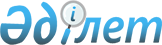 Вопросы совершенствования работы с кадрами государственной службы
					
			Утративший силу
			
			
		
					Распоряжение Президента Республики Казахстан от 24 февраля 1999 года № 13. Утратило силу - Указом Президента РК от 14 марта 2000 г. N 358 (вступает в силу с 1 января 2000 г.) ~U000358

      1. В целях дальнейшего совершенствования работы с кадрами государственной службы, стабилизации ее состава в аппаратах центральных исполнительных органов с марта 1999 года осуществлять прием на вакансии государственных служащих, с третьей по седьмую категорию должностей государственной службы, по результатам конкурсов, проводимых Агентством Республики Казахстан по делам государственной службы. 

      2. Председателю Агентства Республики Казахстан по делам государственной службы в двухнедельный срок утвердить Положение о проведении конкурсов и состав конкурсной комиссии. 

      3. Правительству Республики Казахстан принять меры, вытекающие из настоящего распоряжения. 

 

     ПрезидентРеспублики Казахстан     
					© 2012. РГП на ПХВ «Институт законодательства и правовой информации Республики Казахстан» Министерства юстиции Республики Казахстан
				